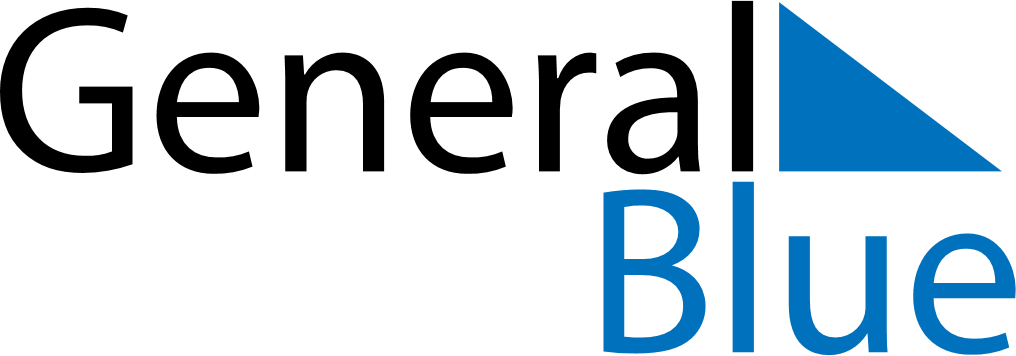 April 2028April 2028April 2028April 2028GuamGuamGuamMondayTuesdayWednesdayThursdayFridaySaturdaySaturdaySunday112345678891011121314151516Good FridayEaster Sunday1718192021222223Tax Day2425262728292930Administrative Professionals Day